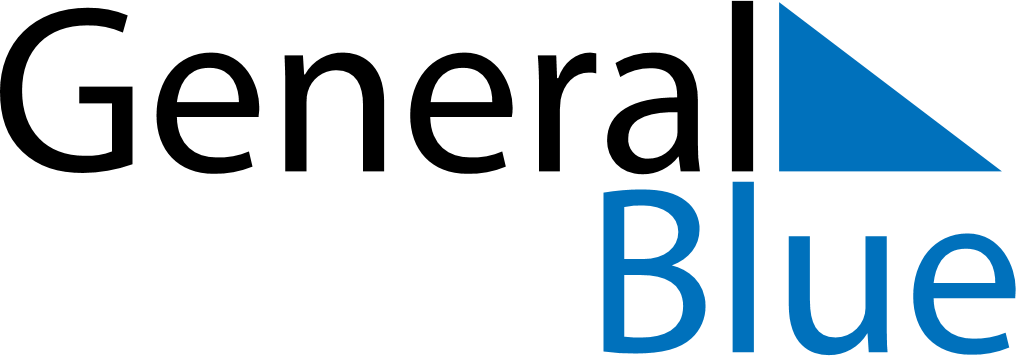 December 2024December 2024December 2024December 2024December 2024December 2024Kolvereid, Trondelag, NorwayKolvereid, Trondelag, NorwayKolvereid, Trondelag, NorwayKolvereid, Trondelag, NorwayKolvereid, Trondelag, NorwayKolvereid, Trondelag, NorwaySunday Monday Tuesday Wednesday Thursday Friday Saturday 1 2 3 4 5 6 7 Sunrise: 9:41 AM Sunset: 2:23 PM Daylight: 4 hours and 41 minutes. Sunrise: 9:44 AM Sunset: 2:21 PM Daylight: 4 hours and 36 minutes. Sunrise: 9:47 AM Sunset: 2:18 PM Daylight: 4 hours and 31 minutes. Sunrise: 9:50 AM Sunset: 2:16 PM Daylight: 4 hours and 26 minutes. Sunrise: 9:53 AM Sunset: 2:15 PM Daylight: 4 hours and 21 minutes. Sunrise: 9:56 AM Sunset: 2:13 PM Daylight: 4 hours and 17 minutes. Sunrise: 9:58 AM Sunset: 2:11 PM Daylight: 4 hours and 12 minutes. 8 9 10 11 12 13 14 Sunrise: 10:01 AM Sunset: 2:09 PM Daylight: 4 hours and 8 minutes. Sunrise: 10:03 AM Sunset: 2:08 PM Daylight: 4 hours and 4 minutes. Sunrise: 10:05 AM Sunset: 2:06 PM Daylight: 4 hours and 1 minute. Sunrise: 10:07 AM Sunset: 2:05 PM Daylight: 3 hours and 57 minutes. Sunrise: 10:09 AM Sunset: 2:04 PM Daylight: 3 hours and 54 minutes. Sunrise: 10:11 AM Sunset: 2:03 PM Daylight: 3 hours and 51 minutes. Sunrise: 10:13 AM Sunset: 2:02 PM Daylight: 3 hours and 49 minutes. 15 16 17 18 19 20 21 Sunrise: 10:15 AM Sunset: 2:02 PM Daylight: 3 hours and 47 minutes. Sunrise: 10:16 AM Sunset: 2:01 PM Daylight: 3 hours and 45 minutes. Sunrise: 10:17 AM Sunset: 2:01 PM Daylight: 3 hours and 43 minutes. Sunrise: 10:19 AM Sunset: 2:01 PM Daylight: 3 hours and 42 minutes. Sunrise: 10:20 AM Sunset: 2:01 PM Daylight: 3 hours and 41 minutes. Sunrise: 10:20 AM Sunset: 2:01 PM Daylight: 3 hours and 40 minutes. Sunrise: 10:21 AM Sunset: 2:01 PM Daylight: 3 hours and 40 minutes. 22 23 24 25 26 27 28 Sunrise: 10:21 AM Sunset: 2:02 PM Daylight: 3 hours and 40 minutes. Sunrise: 10:22 AM Sunset: 2:02 PM Daylight: 3 hours and 40 minutes. Sunrise: 10:22 AM Sunset: 2:03 PM Daylight: 3 hours and 41 minutes. Sunrise: 10:22 AM Sunset: 2:04 PM Daylight: 3 hours and 42 minutes. Sunrise: 10:22 AM Sunset: 2:06 PM Daylight: 3 hours and 43 minutes. Sunrise: 10:21 AM Sunset: 2:07 PM Daylight: 3 hours and 45 minutes. Sunrise: 10:21 AM Sunset: 2:08 PM Daylight: 3 hours and 47 minutes. 29 30 31 Sunrise: 10:20 AM Sunset: 2:10 PM Daylight: 3 hours and 49 minutes. Sunrise: 10:19 AM Sunset: 2:12 PM Daylight: 3 hours and 52 minutes. Sunrise: 10:18 AM Sunset: 2:14 PM Daylight: 3 hours and 55 minutes. 